У  К  Р А  Ї  Н  А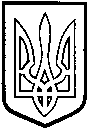             ТОМАШПІЛЬСЬКА РАЙОННА РАДА          В І Н Н И Ц Ь К О Ї  О Б Л А С Т ІРІШЕННЯ №585від 06 лютого 2015 року                                                         36 сесія 6 скликанняПро повну солідарність з Верховною Радою України щодо визнання Російської Федерації державою-агресором	Томашпільська районна рада Вінницької області, представляючи  спільні інтереси 24-х територіальних громад сіл та селищ району, враховуючи важку ситуацію у Донецькій та Луганській областях через дії Російської Федерації, які пов’язані з прямою військовою агресією проти України,  підтримкою так званих «ДНР» та «ЛНР» на державному рівні,   дестабілізацією політичної ситуації, цілеспрямованою інформаційною війною проти України: необ'єктивність, перекручування фактів, відверта неприхована брехня, путінсько-кремлівська пропаганда як частина політики Кремля в цілому, а також агресію, яка знайшла своє відлуння на території нашого районну, ВИРІШИЛА:	1. Визнати Російську Федерацію державою-агресором, а самопроголошені "ЛНР" і "ДНР" -  терористичними організаціями.	2. Підтримати Звернення Верховної Ради України до Організації Об’єднаних Націй, Європейського Парламенту, Парламентської Асамблеї Ради Європи, Парламентської Асамблеї НАТО, Парламентської Асамблеї ОБСЄ, Парламентської Асамблеї ГУАМ, національних парламентів держав світу про визнання Російської Федерації державою-агресором, затвердженого постановою Верховної Ради України від 27 січня 2015 року №129-VІІІ (додається).	3. Звернутися з пропозицією до сільських та селищних рад Томашпільського районну, сільських, селищних, міських, районних та обласних рад  України визнати  Російську Федерацію державою-агресором, а самопроголошені "ЛНР" і "ДНР" - терористичними організаціями та підтримати Звернення Верховної Ради України від 27 січня 2015 року.	4. Доручити голові районної ради невідкладно направити дане рішення до Організації Об’єднаних Націй, Європейського Парламенту, Парламентської Асамблеї Ради Європи, Парламентської Асамблеї НАТО, Парламентської Асамблеї ОБСЄ, Парламентської Асамблеї ГУАМ, національних парламентів держав світу, Верховної Ради України.Голова районної ради 					Л. НароганДодаток до рішення 36 сесії районної ради 6 скликання №585 від 06 лютого 2015 рокуЗВЕРНЕННЯдо Організації Об’єднаних Націй, Європейського Парламенту, Парламентської Асамблеї Ради Європи, Парламентської Асамблеї НАТО, Парламентської Асамблеї ОБСЄ, Парламентської Асамблеї ГУАМ, національних парламентів держав світу про визнання Російської Федерації державою-агресоромУкраїна залишається об’єктом воєнної агресії з боку Російської Федерації, яку вона здійснює, серед іншого, і через підтримку та забезпечення масштабних терористичних атак.Менш ніж за два тижні внаслідок військових обстрілів та дій підтримуваних Росією терористів у Волновасі, Донецьку та Маріуполі загинуло понад 50 мирних громадян України.Спеціальна моніторингова місія ОБСЄ підтверджує, що обстріл Маріуполя був здійснений з підконтрольної терористам території, а логіка трагічних подій свідчить, що це - спланована кривава провокація, спрямована на залякування мирного населення. Ці трагічні події підтверджують, що Росія і підтримувані нею терористи не бажають виконувати Мінські домовленості, які на сьогодні залишаються єдиною міжнародно-визнаною основою для мирного врегулювання.Від початку агресії наприкінці лютого 2014 року Російська Федерація систематично порушує загальновизнані норми міжнародного права, права людини, в тому числі право на життя мирних громадян України, які стали заручниками терористів на окупованій території Донбасу. Цинізм кремлівської агресії, яка включає активну підтримку терористів на державному рівні, перетворює вбивство безневинних мирних громадян на звичне повсякденне явище. Очевидною є причетність Росії до таких терактів, як збиття цивільного пасажирського літака рейсу МН17, трагедій у Волновасі, Донецьку та Маріуполі.Попри злагоджені дипломатичні зусилля в Женевському, Нормандському та інших форматах, Росія не виконує своїх зобов’язань щодо дотримання загальновизнаних норм міжнародного права та вже досягнутих домовленостей. Так, Крим залишається окупованим, а вимоги демократичної спільноти щодо припинення агресії, постачання зброї, техніки та живої сили терористам ігноруються Кремлем. Добрі наміри залишати двері відкритими для діалогу з керівництвом Російської Федерації лише провокують нові криваві терористичні акти в Україні.У зв’язку з цим, беручи до уваги Статут ООН та Резолюцію Генеральної Асамблеї ООН 3314 "Визначення агресії" від 14 грудня 1974 року, Верховна Рада України визнає Російську Федерацію державою-агресором та закликає міжнародних партнерів України:не допустити безкарності винних за злочини проти людяності, вчинені від початку російської агресії проти України;визнати Російську Федерацію державою-агресором, що всебічно підтримує тероризм та блокує діяльність Ради Безпеки ООН, чим ставить під загрозу міжнародний мир і безпеку, а так звані "ДНР" і "ЛНР" визнати терористичними організаціями;посилити тиск на Російську Федерацію, у тому числі шляхом запровадження нових секторальних обмежувальних заходів (санкцій), щоб зупинити російську агресію та примусити російське керівництво виконати у повному обсязі усі пункти Мінських домовленостей, припинити незаконну окупацію Криму, звільнити усіх заручників та незаконно утримуваних на території Російської Федерації громадян України, включаючи члена постійної делегації Верховної Ради України в Парламентській Асамблеї Ради Європи Надію Савченко;обмежити повноваження російської делегації в Парламентській Асамблеї Ради Європи доти, доки Російська Федерація не припинить ігнорувати вимоги міжнародної демократичної спільноти;надавати Україні необхідну військову допомогу з метою посилення її оборонних можливостей, гуманітарну допомогу для постраждалого мирного населення та внутрішньо переміщених осіб і сприяти відновленню критично важливої інфраструктури на Донбасі.Закликаємо міжнародне співтовариство визнати факт агресії проти України, окупації її території і посилити вимоги щодо повернення до міжнародно визнаних кордонів України, запобігши створенню небезпечного прецеденту у вигляді грубого порушення світового порядку та системи безпеки, що склалися після Другої світової війни.